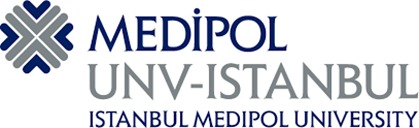 T.C.ISTANBUL MEDIPOL UNIVERSITY INTERNATIONAL SCHOOL OF MEDICINE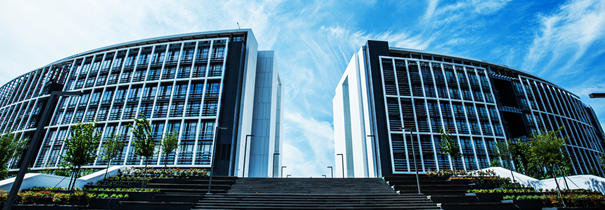 MUSCULOSKELETAL BLOCK CLERKSHIP GUIDE2021- 2022MUSCULOSKELETAL BLOCK CLERKSHIP GUIDECLERKSHIP DESCRIPTIONTHE AIM OF MUSCULOSKELETAL BLOCK CLERKSHIP      The musculoskeletal block, which consists of the department of orthopedics and traumatology and the department of physical medicine and rehabilitation, was created to clearly shape in the student's mind the areas where the two branches meet and separate. In this clerkship the evaluation, diagnosis, conservative treatment, rehabilitation and surgical treatment of muscles, nerves, bones, cartilage, other connective tissues, and joint diseases are discussed.1- to provide the ability to take a pertinent history and perform a systematic physical exam with emphasis on the musculoskeletal and neurological exams2- to recognize the significance of acute orthopedic injuries, including initial open fracture management, evaluation for compartment syndrome, precautions to be taken in the management of trauma patients, including those of the spine, and to be proficient in the initial management of appropriate splinting for the above-described injuries3- to discuss the painful musculoskeletal diseases, bone and soft tissue tumors, fractures, dislocations and muscle, nerve, tendon, and soft tissue injuries, polytraumas, as well as other congenital or acquired physical insufficiency and disability conditions, which are common in pediatric and adulthood and cause significant morbidity and mortality.4- to diagnose and treat the patients by creating a comprehensive rehabilitation program to restore maximum function lost throuMS injury, illness or disabling conditions.  ​​Learning Methods:Theoretical lectures;Face-to-face lecture presentationsCase-based learningCase studiesPractical Applications in;ServicesPolyclinic rooms Rehabilitation hallsOperating roomPlaster and dressing roomEmergency room MUSCULOSKELETAL BLOCK CLERKSHIP LEARNING GOALSASSOCIATION OF LEARNING OBJECTIVES WITH PROGRAM COMPETENCIES AND KEY ROLES    MUSCULOSKELETAL BLOCK CLERKSHIP CEP TABLEMUSCULOSKELETAL BLOCK CLERKSHIP BASIC MANAGEMENT PRACTICESCalculation of Final Score of ClerkshipRECOMMENDED RESOURCES FOR PHYSICAL MEDICINE AND REHABILITATION CLERKSHIPHasan Oguz (ed), Medical rehabilitation (2015). Nobel Medical Bookstores. Şebnem Ataman and Peyman Yalcin (ed), (2012). Nobel book house David X. Cifu (ed), Braddom’s Physical medicine and rehabilitation (2015). ElsevierEducation PeriodYear VClerkship Duration4 WeeksTraining Place Medipol Mega University HospitalInstrructorsProf. Dr. Gülseren AKYÜZProf. Dr. Ibrahim AZBOYProf. Dr. Ahmet Salim GÖKTEPEProf. Dr. Aylin REZVANİAssoc. Prof. Dr. Cem Coskun AVCIAssoc. Prof. Dr. Sena TOLUAssoc. Prof. Dr. Mehmet AĞIRMANAssis. Prof. Dr. Didem Sezgin ÖZCANAssis. Prof. Dr. Bilgehan ÇATALAssis. Prof. Dr. Mehmet Akif ÇAÇANAssis. Prof. Dr. Kadir UZELAssis. Prof. Dr. Aybars TEKCANAssis. Prof. Dr. Sadiye SARATAŞAssis. Prof. Dr. Member İlknur CANAssis. Prof. Dr. Caglayan ASLANBAŞ The Head InstructorProf. Dr. Aylin REZVANIProf. Dr. İbrahim AZBOYAssis. Prof. Dr. Bilgehan ÇATALCourse NameLearning Objective of the Course / ApplicationCourse Time / Application TimePhysical Medicine and Rehabilitation; Introduction and EntranceComprehend the importance of PM&R as a medical brach1Physical Medicine and Rehabilitation; Introduction and EntranceHave an idea about the working area and related diseases in PM&R1Physical Medicine and Rehabilitation; Introduction and EntranceUnderstand the terminology of physical medicine, rehabilitation, physiatrist and other members of team in PM&R1Physical Medicine and Rehabilitation; Introduction and EntranceExplain the agents and methods using in the treatment and in the rehabilitation of the diseases1The Evaluation of Patients with Musculoskeletal DiseasesCounts the regions to be examined in line with the patient's complaints1 The Evaluation of Patients with Musculoskeletal DiseasesExplains evaluation by joint mobility, sensory/motor examination, pathological reflexes and special tests related to the region1 The Evaluation of Patients with Musculoskeletal DiseasesMaking the differential diagnosis of inflammatory and non-inflammatory diseases 1 The Evaluation of Patients with Musculoskeletal DiseasesEvaluates and analysis the physical examination, laboratory and x-rays1 The Evaluation of Patients with Musculoskeletal DiseasesLists the pre-diagnosis based on examination findings1 Physical TheraPQ AgentsCounts the names of physical agents used in physical theraPQ1 Physical TheraPQ AgentsLists the mechanisms of action of physical agents used in physical theraPQ1 Physical TheraPQ AgentsExplains the indications and contraindications of physical agents used in physical theraPQ1 OsteoarthritisDefining the osteoarthritis disease1OsteoarthritisExplains the etiology of osteoarthritis 1OsteoarthritisCounts the risk factors of osteoarthritis 1OsteoarthritisCounts the clinical characteristics and symptoms of osteoarthritis1OsteoarthritisDescribes the typical physical examination findings in osteoarthritis 1OsteoarthritisCounts laboratory and radiographic findings in osteoarthritis1OsteoarthritisManage the pharmacologic and non-pharmacologic treatment of osteoarthritis 1Rheumatoid ArthritisDefining the rheumatoid arthritis 1Rheumatoid ArthritisCounts the risk factors for rheumatoid arthritis1Rheumatoid ArthritisOutlines the clinical signs and symptoms of rheumatoid arthritis1Rheumatoid ArthritisCounts the laboratory examinations that should be requested in patients with suspected rheumatoid arthritis1Rheumatoid ArthritisExplains the pre-treatment options of the patient with rheumatoid arthritis.1Rheumatoid ArthritisRefers the patient to specialists1Neck and Upper back pains Counts the etiology of neck and back pain under the main headings.2Neck and Upper back pains Describes the clinical signs and symptoms of the neck and back pain2Neck and Upper back pains Counts the diagnostic methods used in the neck and back pain2Neck and Upper back pains Makes the differential diagnosis in neck and back pain  2Neck and Upper back pains Plans the treatment and preventive treatment of the patient who comes with neck and milking2Spinal Cord Injury RehabilitationDescribes the spinal cord anatomical structure         1Spinal Cord Injury RehabilitationExplains how to detect key muscles, neurological level, sensory and motor level in examining a patient with spinal cord injury         1Spinal Cord Injury RehabilitationExplains the complications of spinal cord injury          1Spinal Cord Injury RehabilitationDefines the functional targets related to the level of injury          1Course NameLearning Objective of the Course / ApplicationCourse Time / Application TimeShoulder PainsCounts the etiological factors of shoulder pain2 Shoulder PainsOutlines the clinical signs and symptoms of shoulder pain2 Shoulder PainsMakes differential diagnosis in shoulder pain2 Shoulder PainsCounts the diagnostic methods used in shoulder pain.2 Shoulder PainsManage the treatment and preventive treatment of the patient who comes with shoulder pain.2 Soft Tissue Rheumatism Explains the identification and mechanism of different soft tissue rheumatisms (bursitis, tendinitis, fibromyalgia, myophasial pain syndrome).1 Soft Tissue Rheumatism Outlines the clinical signs and symptoms of different soft tissue rheumatisms.1 Soft Tissue Rheumatism Manage the treatments of soft tissue rheumatism.1 Mechanical Low Back Pain and Lumbar Disc Herniation Counts the etiology of low back pain and disc herniation2 Mechanical Low Back Pain and Lumbar Disc Herniation Describes the clinical signs and symptoms of tlow back pain and disc herniation2 Mechanical Low Back Pain and Lumbar Disc Herniation Counts the diagnostic methods used in low back pain and disc herniation2 Mechanical Low Back Pain and Lumbar Disc Herniation Makes the differential diagnosis in low back pain  2 Mechanical Low Back Pain and Lumbar Disc Herniation Plans the treatment and preventive treatment of the patient who comes with low back pain and disc herniation2 SpondyloarthritisMake the classification of spondyloarthritis.1SpondyloarthritisCounts clinical signs and symptoms of spondyloarthritis.1SpondyloarthritisDescribe the classification criteria of ankylosing spondylitis1SpondyloarthritisInforms the patient about spondyloarthritis and ankylosing spondylitis disease.1SpondyloarthritisRefers the patient to a specialist1Chronic Pain SyndromeDescribes the  definition of pain        1Chronic Pain SyndromeDescribes physiological processes in the perception of pain.        1Chronic Pain SyndromeDistinguishes acute/chronic pain./ Outlines the steps in pain treatment.        1Chronic Pain SyndromeDescribes common medications and side effects in the treatment of pain.        1Cerebral Palsy (SP)Counts the risk factors for development of SP / Defines SP      1Cerebral Palsy (SP)Describes the signs and symptoms that suggest the diagnosis of SP      1Cerebral Palsy (SP)Defines the types of SP      1Cerebral Palsy (SP)Describes the treatment target of SP patient and counts the treatment methods in headings      1Neurological RehabilitationIdentifies the terminology of disorder, disability and handicape      1Neurological RehabilitationDescribes the main aim of neurological rehabilitation      1Neurological RehabilitationLists the treatment methods used in neurological rehabilitation      1OsteoporosisDefines the metabolic bone diseases.        1OsteoporosisCounts the risk factors in osteoporosis        1OsteoporosisLists the laboratory and clinical findings of metabolic bone diseases and osteoporosis.        1OsteoporosisDescribes the diagnosis of metabolic bone diseases and osteoporosis.        1OsteoporosisDescribes the prevention method of osteoporosis.        1Complex Regional Pain Syndrome (KBAS)Identifies the KBAS        1Complex Regional Pain Syndrome (KBAS)Outlines the KBAS's risk factors        1Complex Regional Pain Syndrome (KBAS)Counts the clinical signs and symptoms of KBAS        1Complex Regional Pain Syndrome (KBAS)Describes the stages of KBAS         1Complex Regional Pain Syndrome (KBAS)Explains ways to protect against KBAS        1Lymphedema and LipedemaRemind lymphedema and lipedema in a patient who presented with edema        1Lymphedema and LipedemaCounts the causes of lymphedema and lipedema under the main headings        1Lymphedema and LipedemaCounts the clinical signs and symptoms of lymphedema and lipedema        1Lymphedema and LipedemaCounts the diagnostic methods in lymphedema and lipedema         1LEARNING GOALRELATED PROGRAM QUALIFICATIONSBASIC ROLEMEDICAL SKILLSLEARNING GOALRELATED PROGRAM QUALIFICATIONSR1- Medical ExpertR2-CollaboratorR3-CommunicatorR4-LeaderR5-Health AdvocateR6-ScholarR7-ProfessionalMS1- Analytical and Critical ThinkingMS2-Clinical Questioning-ReasoningMS3-Problem SolvingMS4-Accessing and Using InformationMS5-Lifelong LearningMS6-Communication and TeamworkRemembers anatomy and physiology information about the musculoskeletal system and nervous system.PQ1R1Using effective communication routes, creates a list of differential diagnoses in musculoskeletal and nervous system diseases throuMS patient history, anamnesis, physical examinations and laboratory testsPQ1, PQ6, PQ11, PQ14RI, R3, R7,MS1, MS2, MS3, MS6With taking a proper patient anamnesis and physical examination findings, makes a pre-diagnosis of rheumatoid arthritis, spondyloarthritis and osteoporosis and explain the referral criteria PQ1, PQ2, PQ5, PQ6R1MS1, MS2, MS3By interpreting the results of diagnostic tests, makes the diagnosis of osteoarthritis, disc herniation, low back pain, neck and upper back pain and  related diseases. Explain the risk factors, follows, monitors, and explain the ways to reduce their frequency.PQ1, PQ2, PQ5,PQ6, PQ7, PQ14R1, R2,R7MS1, MS2, MS3, MS6Monitors and follows the certain musculoskeletal diseases such as osteoarthritis, back and neck pain.PQ2, PQ3, PQ4, PQ14R1, R2MS4, MS6Selectively diagnoses diseases such as soft tissue rheumatism and explains the principles of treatment within the scope of rational drug use principles.PQ1, PQ2, PQ3, PQ6, PQ7, PQ11, PQ14, PQ18R1, R5, R7MS1, MS2, MS3, MS6Explains the principles to be considered when providing consultancy services related to osteoporosis for the community with presentations or panel arrangements made in small groups.PQ4, PQ12, PQ13, PQ14, PQ15, PQ16, PQ17R1, R2, R4, R5, R7MS6LEARNING GOALRELATED PROGRAM QUALIFICATIONSBASIC ROLEMEDICAL SKILLSLEARNING GOALRELATED PROGRAM QUALIFICATIONSR1- Medical ExpertR2-CollaboratorR3-CommunicatorR4-LeaderR5-Health AdvocateR6-ScholarR7-ProfessionalMS1- Analytical and Critical ThinkingMS2-Clinical Questioning-ReasoningMS3-Problem SolvingMS4-Accessing and Using InformationMS5-Lifelong LearningMS6-Communication and TeamworkUnderstands the importance of multidisciplinary approach in diagnosis and treatment of diseases such as joint pain and swelling/arthritis, osteoarthritis, low back, neck and upper back pain.PQ12, PQ14, PQ20R2, R4, R7Explains the basic principles of rehabilitation of congenital and acquired neurological and orthopedic diseases seen in adult and pediatrics.PQ4, PQ12, PQ13, PQ14, PQ15, PQ16, PQ17R1, R2, R4, R5, R7MS6Listens to the patient's complaint and makes the necessary inquiry in order to make a pre-diagnosis.PQ1, PQ6, PQ7R1, R3, R7MS2, MS6Performs the physical examination of musculoskeletal system (posture, walking) and evaluate the joints range of motionPQ1, PQ6, PQ7R1, R3, R7MS2, MS6Applies the most commonly used special tests in musculoskeletal exam.PQ1, PQ6, PQ7R1, R3, R7MS2, MS6Makes the peripheral nervous system examination.PQ1, PQ6, PQ7R1, R3, R7MS2, MS6Understands the importance of using diagnostic methods from  simple to complex by steps.PQ1, PQ2, PQ7, PQ8, PQ18RI, R5, R7MS1, MS2, MS3Observes human and patient riMSts when providing medical services and adopts the principles of protection of personal data.PQ18, PQ19R1, R3, R7MS6Defines the concepts of health, disease, quality of life and counts the sociocultural determinants of health and disease.PQ1, PQ2, PQ7, PQ8, PQ18RI, R5, R7MS1, MS2, MS3LEARNING GOALRELATED PROGRAM QUALIFICATIONSBASIC ROLEMEDICAL SKILLSLEARNING GOALRELATED PROGRAM QUALIFICATIONSR1- Medical ExpertR2-CollaboratorR3-CommunicatorR4-LeaderR5-Health AdvocateR6-ScholarR7-ProfessionalMS1- Analytical and Critical ThinkingMS2-Clinical Questioning-ReasoningMS3-Problem SolvingMS4-Accessing and Using InformationMS5-Lifelong LearningMS6-Communication and TeamworkRecalls knowledge of anatomy, bone and muscle physiology and histology related to the locomotor system.PQ1R1Explains and interprets common clinical, laboratory and pathological findings of locomotor system diseases.PQ1, PQ2, PQ14RI, R7MS1, MS2, MS3,Explains and applies the measures to reduce the frequency of developmental hip dysplasia diseases in the community.PQ1, PQ3, PQ14R1, R3, R5MS4, MS5Considers diseases such as tenosynovitis, spinal cord compression syndrome, myopathies, spondyloarthropathies as a preliminary diagnosis with anamnesis and physical examination findings.PQ1, PQ2, PQ5, PQ6, PQ7, PQ14, PQ21R1MS1, MS2, MS3Explains the advanced examination and referral criteria of osteomyelitis, compartment syndrome and septic arthritis.PQ1, PQ2, PQ5,PQ6, PQ7, PQ14R1,R7MS1, MS2, MS3, MS6Diagnoses diseases such as osteoarthritis and tenosynovitis by interpreting the results of diagnostic tests, provides counseling and follow-up by explaining the risk factors, and explains the measures to reduce their frequency.PQI, PQ2, PQ3, PQ4, PQ6, PQ7, PQ8, PQ14, PQ21R1, R3, R7MS1, MS2, MS3, MS6Diagnoses dislocations, fractures, etc. by choosing appropriate physical examination and appropriate diagnostic tests.PQ1, PQ2, PQ3, PQ5, PQ6, PQ7, PQ11, PQ14R1MS1, MS2, MS3LEARNING GOALRELATED PROGRAM QUALIFICATIONSBASIC ROLEMEDICAL SKILLSLEARNING GOALRELATED PROGRAM QUALIFICATIONSR1- Medical ExpertR2-CollaboratorR3-CommunicatorR4-LeaderR5-Health AdvocateR6-ScholarR7-ProfessionalMS1- Analytical and Critical ThinkingMS2-Clinical Questioning-ReasoningMS3-Problem SolvingMS4-Accessing and Using InformationMS5-Lifelong LearningMS6-Communication and TeamworkManages diseases such as developmental hip dysplasia and osteoarthritis. PQ1, PQ2, PQ3, PQ6, PQ7, PQ8, PQ14R1,R5MS1, MS2, MS3, MS6Performs locomotor system inspection. PQ1, PQ6, PQ7R1, R3, R7MS2, MS6Performs splint, cast and collar. Carries the amputate.PQ1, PQ6, PQ7R1,R7MS2, MS6Uses diagnostic methods in fractures and dislocations step by step from simple to complex.PQ1, PQ2, PQ7RI, R5, R7MS1, MS2, MS3Communicates effectively with patients, their relatives, and colleagues, both verbally and in writing.PQ14R1, R3, R7MS6Explains what should be done in basic orthopedic health service delivery in mass disasters such as earthquakes.PQ2, PQ3, PQ5, PQ14R1, R2, R3, R4, R7MS1, MS2, MS3,MS6Follows the current literature while practicing medicine.PQ1, PQ9, PQ14, PQ16,PQ17,PQ20R1, R3, R7MS4, MS5While providing medical services, observes human and patient riMSts and adopts the principles of protection of personal data.PQ18, PQ19R1, R3, R7MS6Understands the importance of a multidisciplinary approach in the diagnosis and treatment of diseases such as fractures, dislocations, compartment syndrome, septic arthritis, and osteomyelitis.PQ14, PQ20R2, R4, R7MS6Explains the legal responsibilities in case of child abuse.PQ11, PQ14R1,R7MS6SYMPTOMS/CONDITIONSCORE DISEASES / CLINICAL PROBLEMSTERM 5 COURSE NAMELEVEL OF LEARNINGMEASUREMENT EVALUATION METHODJOINT PAIN / SWELLINGOsteoarthritisKnee Diseases Hip DiseasesSurgical treatment in osteoarthritisDT P FWritten-OralJOINT PAIN / SWELLINGTenosynovitis Hand and Wrist DiseasesFoot and Ankle DiseasesSurgical treatment of tenosynovitis DTWritten-OralJOINT PAIN / SWELLINGDislocationDislocations and complications D E P Written-OralJOINT PAIN / SWELLINGExtremity TraumaUpper extremity fractures Lower extremity fractures Childhood fracturesApproach to multiple trauma patients Spinal Traumas D EWritten-OralJOINT PAIN / SWELLINGArthritisKnee Diseases Hip DiseasesSurgical treatment in osteoarthritisDWritten-OralRESTRICTED RANGE OF MOTION IN JOINTSOsteoarthritisKnee Diseases Hip DiseasesSurgical treatment in osteoarthritisDT P F İ Written-OralRESTRICTED RANGE OF MOTION IN JOINTSTenosynovitisHand and Wrist DiseasesFoot and Ankle DiseasesSurgical treatment of tenosynovitis DTWritten-OralRESTRICTED RANGE OF MOTION IN JOINTSDislocationDislocations and complications D E PWritten-OralRESTRICTED RANGE OF MOTION IN JOINTSArthritisKnee Diseases Hip DiseasesSurgical treatment in osteoarthritisDWritten-OralRESTRICTED RANGE OF MOTION IN JOINTSDevelopmental Dysplasia of Hip  (Hip Dislocation)Developmental Dysplasia of HipPrD PWritten-OralSYMPTOMS/CONDITIONSCORE DISEASES / CLINICAL PROBLEMSTERM 5 COURSE NAMELEVEL OF LEARNINGMEASUREMENT EVALUATIONMUSCULOSKELETAL SYSTEM PAIN (Back, Neck, Back, Hip and Extremity Pain)OsteoarthritisKnee Diseases Hip DiseasesSurgical treatment in osteoarthritis DT P FWritten-OralMUSCULOSKELETAL SYSTEM PAIN (Back, Neck, Back, Hip and Extremity Pain)TenosynovitisHand and Wrist DiseasesFoot and Ankle DiseasesSurgical treatment of tenosynovitis  DTWritten-OralMUSCULOSKELETAL SYSTEM PAIN (Back, Neck, Back, Hip and Extremity Pain)DislocationDislocations and complications D E PWritten-OralMUSCULOSKELETAL SYSTEM PAIN (Back, Neck, Back, Hip and Extremity Pain)ArthritisKnee Diseases Hip DiseasesDWritten-OralMUSCULOSKELETAL SYSTEM PAIN (Back, Neck, Back, Hip and Extremity Pain)Shoulder pains Surgical treatment of shoulder and elbow diseases DTWritten-OralMUSCULOSKELETAL SYSTEM PAIN (Back, Neck, Back, Hip and Extremity Pain)Lower back pain Spinal TraumasD Written-OralMUSCULOSKELETAL SYSTEM PAIN (Back, Neck, Back, Hip and Extremity Pain)Bone Tumors Bone tumors PrDWritten-OralSYMPTOMS/CONDITIONSCORE DISEASES / CLINICAL PROBLEMSTERM 5 COURSE NAMELEVEL OF LEARNINGMETHOD OF EXAMINATIONJOINT PAIN AND SWELLINGOsteoarthritisOsteoarthritisD T P FWritten-OralJOINT PAIN AND SWELLINGSpondyloarthropathiesSeronegative SpondyloarthropathiesPreDWritten-OralJOINT PAIN AND SWELLINGRheumatoid arthritisRheumatoid ArthritisPreDWritten-OralJOINT PAIN AND SWELLINGShoulder pains OsteoarthritisD T P FWritten-OralMOBILITY RESTRICTION IN JOINTSOsteoarthritisOsteoarthritisD T P FWritten-OralMOBILITY RESTRICTION IN JOINTSTenosynovitisSoft Tissue RheumatismD TWritten-OralMOBILITY RESTRICTION IN JOINTSSpondyloarthropathiesspondyloarthropathiesPreDWritten-OralMOBILITY RESTRICTION IN JOINTSRheumatoid arthritisRheumatoid arthritisPreDWritten-OralPAINFUL MUSCULOSKELETAL SYSTEM (Upper back, Neck, Lower back, Hip and Extremities)OsteoarthritisOsteoarthritisD T P FWritten-OralPAINFUL MUSCULOSKELETAL SYSTEM (Upper back, Neck, Lower back, Hip and Extremities)TenosynovitisSoft Tissue RheumatismD T Written-OralPAINFUL MUSCULOSKELETAL SYSTEM (Upper back, Neck, Lower back, Hip and Extremities)FibromyalgiaSoft Tissue RheumatismDWritten-OralPAINFUL MUSCULOSKELETAL SYSTEM (Upper back, Neck, Lower back, Hip and Extremities)Rheumatoid ArthritisRheumatoid ArthritisPreDWritten-OralPAINFUL MUSCULOSKELETAL SYSTEM (Upper back, Neck, Lower back, Hip and Extremities)SpondyloarthropathiesspondyloarthropathiesPreDWritten-OralPAINFUL MUSCULOSKELETAL SYSTEM (Upper back, Neck, Lower back, Hip and Extremities)Shoulder pains Shoulder painsDWritten-OralPAINFUL MUSCULOSKELETAL SYSTEM (Upper back, Neck, Lower back, Hip and Extremities)Lower back pain Mechanical lower back pain and lumbar disc herniaD TWritten-OralPAINFUL MUSCULOSKELETAL SYSTEM (Upper back, Neck, Lower back, Hip and Extremities)Neck painsNeck and back painsD TWritten-OralCHRONIC PAINOsteoarthritisOsteoarthritisD T P FWritten-OralCHRONIC PAINLower back painMechanical lower back pain and lumbar disc herniaD TWritten-OralCHRONIC PAINFibromyalgiaChronic pain syndromes DWritten-OralCHRONIC PAINNeck painsNeck and back painsD TWritten-OralNEUROPATHIC PAINLower back painMechanical lower back pain and lumbar disc herniaD T Written-OralNEUROPATHIC PAINParaplegy, tetraplegiaSpinal cord injurieswrittenNEUROPATHIC PAINHemiplegiaNeurological rehabilitationwrittenNEUROPATHIC PAINNerve injuriesTendon and nerve injuries rehabilitationwrittenLEARNING LEVELEXPLANATIONEShould be able to recognize the emergency and perform emergency treatment, and refer him/her to a specialist when necessary.PreDShould be able to make a preliminary diagnosis and make the necessary preliminary actions and direct them to the specialist.DShould be able to make a diagnosis and have knowledge about the treatment, and should direct them to the specialist by making the necessary preliminary procedures.DTHe should be able to diagnose, treat.FShould be able to perform long-term follow-up and control in primary care conditions.PPrevention measures (primary, secondary, tertiary prevention as appropriate/ones) should be implemented.APPLICATIONPRACTICE NAMELECTURE NAMELEVEL OF LEARNINGGETTING A PATIENT HISTORYGetting a General and Problem-Oriented History Lover extremity examinationUpper extremity examination Bone tumors Soft tissue tumorsHip diseases Knee diseases Hand and wrist diseasesFoot and ankle diseases 4GENERAL AND PROBLEM- ORIENTED PHYSICAL EXAMINATIONMuscle-Skeleton System Examination Lover extremity examinationUpper extremity examination Bone tumors Soft tissue tumorsHip diseases Knee diseases Hand and wrist diseasesFoot and ankle diseases Spinal trauma Approach to multiple trauma patients Dislocations and complications Surgical treatment of tenosynovitis Pelvic and acetabular fractures Lower extremity fractures Upper extremity fractures Surgical treatment of shoulder and elbow diseases3RECORD KEEPING, REPORTING AND NOTIFICATIONAbility to edit prescriptionsHip diseases Knee diseases Hand and wrist diseasesFoot and ankle diseases4APPLICATIONAPPLICATION NAMETERM 5 COURSE NAMELEVEL OF LEARNINGLABORATORY TESTS AND OTHER RELATED PROCEDURESRadiographic evaluationBone tumors Soft tissue tumorsHip diseases Knee diseases Hand and wrist diseasesFoot and ankle diseases Spinal travma Approach to multiple trauma patients Dislocations and complications Pelvic and acetabular fractures Lower extremity fractures Upper extremity fractures Surgical treatment of shoulder and elbow diseases 3LABORATORY TESTS AND OTHER RELATED PROCEDURESBeing able to fill out the request form for laboratory testsLover extremity examinationUpper extremity examination Bone tumors Soft tissue tumorsHip diseases Knee diseases Hand and wrist diseasesFoot and ankle diseases Spinal trauma Approach to multiple trauma patients Dislocations and complications Surgical treatment of tenosynovitis Pelvic and acetabular fractures Lower extremity fractures Upper extremity fractures Surgical treatment of shoulder and elbow diseases3INTERVENTIONAL AND NON- INTERVENTIONAL APPLICATIONSPrepare and apply a splint Applying Splint and Plaster 3INTERVENTIONAL AND NON- INTERVENTIONAL APPLICATIONSCervical Collar Application Spinal Trauma4RECORD KEEPING, REPORTINGPrescribing1. Osteoarthritis 2. Neck and upper back pain 3. Mechanical lower back pain and lumbar disc herniation4. Soft tissue rheumatism4APPLICATION    APPLICATION NAMETERM 5 COURSE NAMELEVEL OF LEARNINGGENERAL AND PROBLEM-ORIENTED PHYSICAL EXAMINATIONMusculoskeletal system examination1. Patient evaluation2. Osteoarthritis 3-Rheumatoid arthritis 4. Mechanical lower back pain and lumbar disc herniation
5.Neck and upper back pain6. Soft tissue diseases 7.Osteoporosis 8.Lipedema and lymphedema 9.Spondyloarthritis10.Nerve and tendon injuries 11.Complex regional pain syndrome
12. Cerebral palsy13. Shoulder pains14. Chronic pain syndromes4GENERAL AND PROBLEM-ORIENTED PHYSICAL EXAMINATIONNeurological examination1.Mechanical lower back pain and lumbar disc herniation2. Neck and upper back pain3. Spinal Cord Injury Rehabilitation. 4. Nerve and tendon injuries 5. Cerebral palsy6. Neurological Rehabilitation7.Complex regional pain syndrome8.Chronic pain syndrome3LABORATORY TESTS AND OTHER RELATED PROCEDURESReading and evaluating x-Ray 1. Osteoarthritis 2. Neck and upper back pain3. Mechanical lower back pain and lumbar disc herniation4. Shoulder pain
5. Rheumatoid arthritis6. Spondyloarthritis7. Osteoporosis8. Complex regional pain syndrome3LABORATORY TESTS AND OTHER RELATED PROCEDURESBeing able to fill out the request form for laboratory 1. Osteoarthritis 2. Neck and upper back pain3. Mechanical lower back pains and lumbar disc herniation4. Shoulder pain5. Rheumatoid arthritis6. Spondyloarthritis7. Osteoporosis8. Complex regional pain syndrome3INTERVENTIONAL AND NON-INTERVENTIONAL APPLICATIONSAbility to apply cervical collarNeck and back pains3PROTECTIVE MANAGEMENT AND COMMUNITY GOVERNMENT PRACTICESProviding health education to the community1. Osteoarthritis 2. Rheumatoid Arthritis 3. Mechanical lower back pain and lumbar disc herniation4. Neck and upper back pains5. Shoulder pain5. Soft tissue rheumatism 6. Spondyloarthritis7. Osteoporosis4MUSCULOSKELETAL BLOCK CLERKSHIP MEASUREMENT AND EVALUATION METHODSAfter completing a 4-week musculoskeletal block clerkship, students will be subjected to two separate written and oral (practical) exams. Written Exam: Written exam consists of a total of 50 multiple choice questions with 40 minutes durationThe 10% of questions are very easy, 10% are very difficult and the remaining 80% have a moderate difficulty.The CORE exam is a written exam system prepared from case-based learning lectures. Oral Exam: Oral exams are held by two lecturers (a physiatrist and an orthopedist) on the day after the written exam. Oral exams consist of structured oral exams and physical examinations. Exam Scoring:The points are; 40% of the written exam and 60% of the oral exam. Written score: 30% of multiple choice exam + 10% of CORE examOral score: 30% of the structured oral exam of orthopedics + 20% of the structured oral exam of orthopedics  + 10% of the physical examination Success note;The minimum passing grade is 60. Students who receive less than 60 must take the make-up examThe make-up exam is held every year in a time frame given jointly at the chair committee meeting.The make-up exam consists of only theoretical questions. Students who score 60 and above in this exam are successful. Students who get a grade below 60 are obliged to repeat the internship the next year.Exam TypePercentageWritten%40Oral (Practical)  %60 